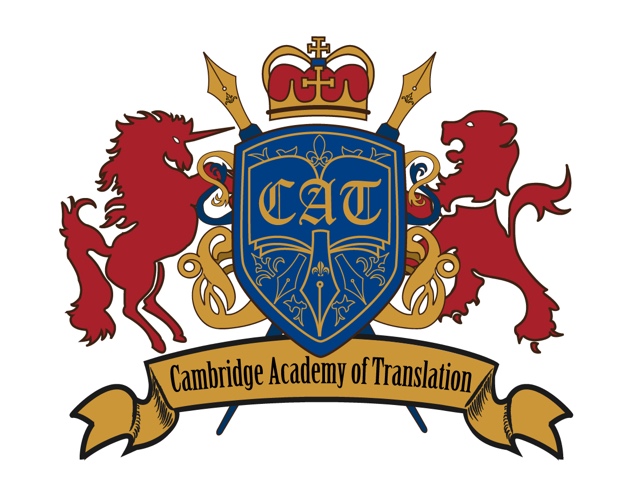 A Guidebook for CAT-UK TESOL Certification TestCambridge Academy of Translation UK,dedicating to building bridges cross languages & culturesCAT-UK TESOL CertificationPart 1TESOL Training & Mini Assignments (30%)Training & self-study is one of the three important part in CAT-UK TESOL certification. Candidates are required to read the textbook (Teaching and Learning in the Language Classroom, Tricia Hedge), attend the VOD lesson based on the textbook and complete 7 assignments out of the following 15 topics. Instructions:The assignments should be turned in before the teaching practice test. The assignments should be in English, around 300 words each.Assignments are to be in PDF format, all 7 in one file.Candidate name should be provided along with the assignment. It is fine to use your own ideas, the ideas you agree upon in the textbook, or a combination of book and your own thinking.Topics:What is the difference between input and intake in language learning? What does it mean to a learner? (1.21-1.22)What are the affective factors to a L2 learner, to your knowledge? How do they affect? (1.33)List and explain the types of L2 learner strategy in language learning (3.21)How do you teach your students use of dictionaries? (4.44)What role does grammar teaching play in a language classroom, in your opinion? (5.1)Describe the various styles of reading, as in a purposeful reding. (6.22)Tell the difference between “bottom-up” process and “top-town” process in listening (7.21, 7.22)List the situations in which a L2 learners may be uncertain in listening activities. (7.3)What is negotiation of meaning, and how does it help a language learner? (8.22)What are the general steps in course design? (10.2)List out some useful procedures for a language teacher in course evaluation. (10.25)What are the available procedures in assessment? (11.33)What would you do to get your students better motivated?What are the advantages and disadvantages of test-oriented English teaching?Do you feel that translating is a constructive way in language teaching & learning?